НОВЫЙ ГОД 2017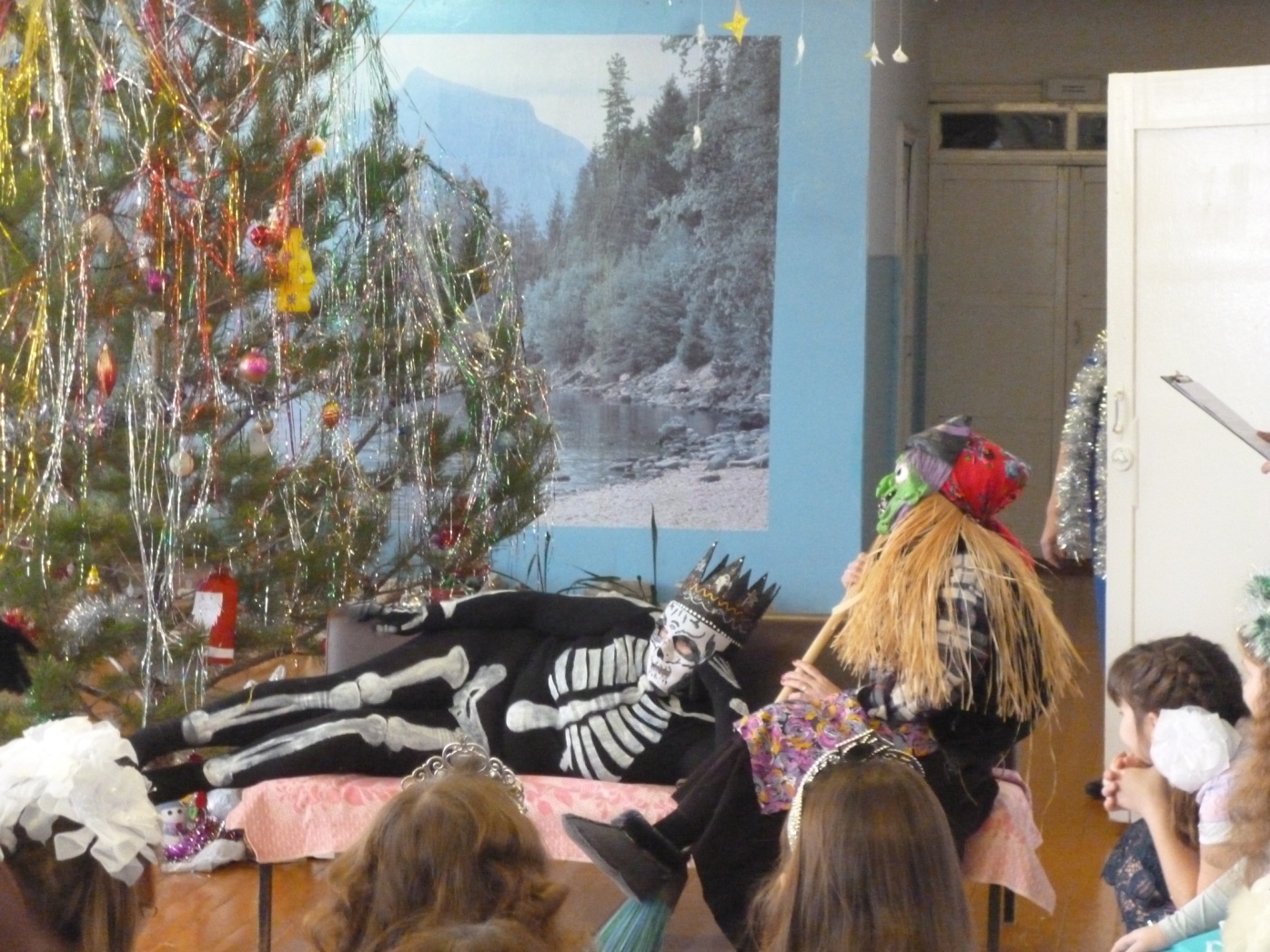 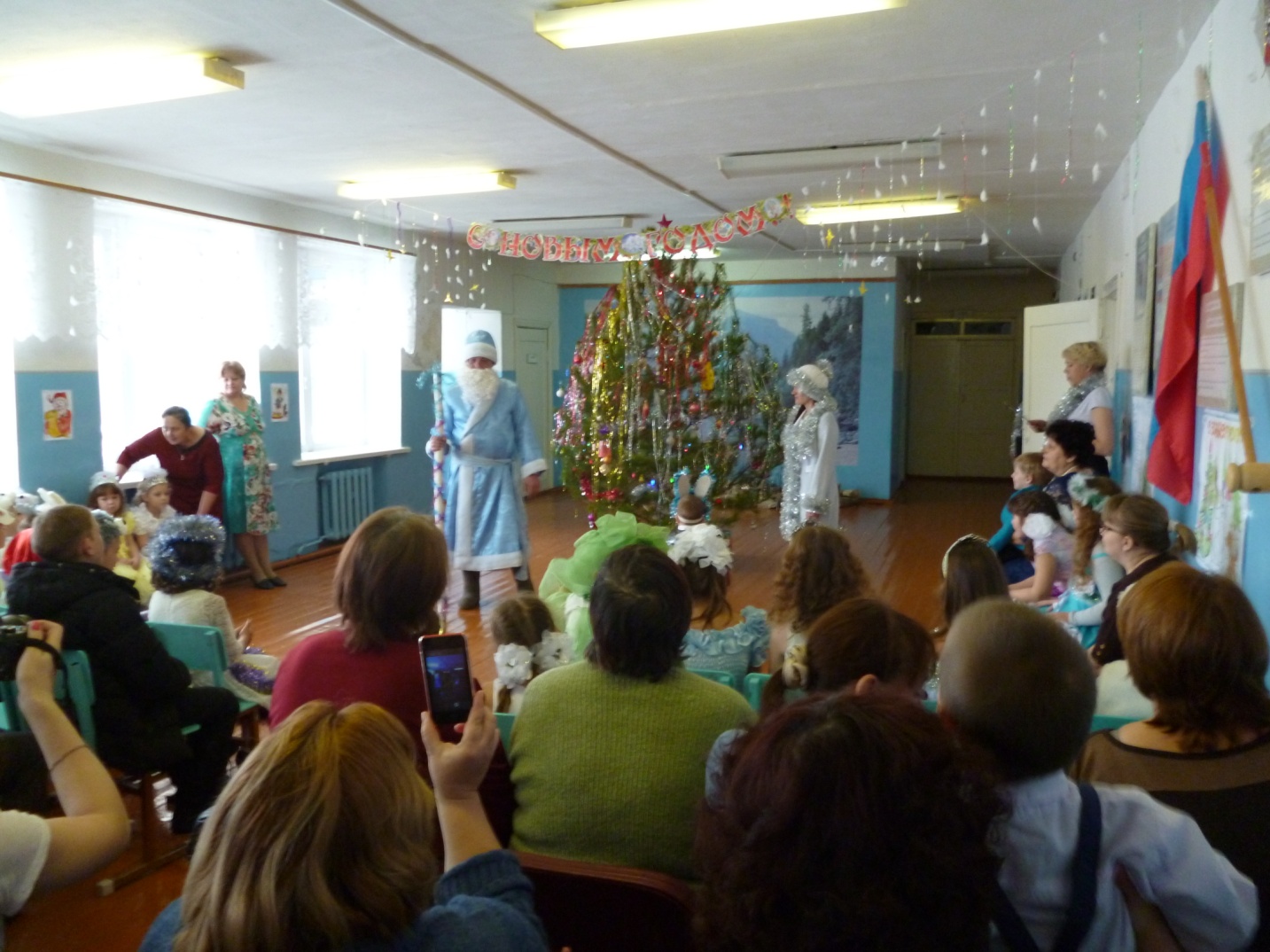 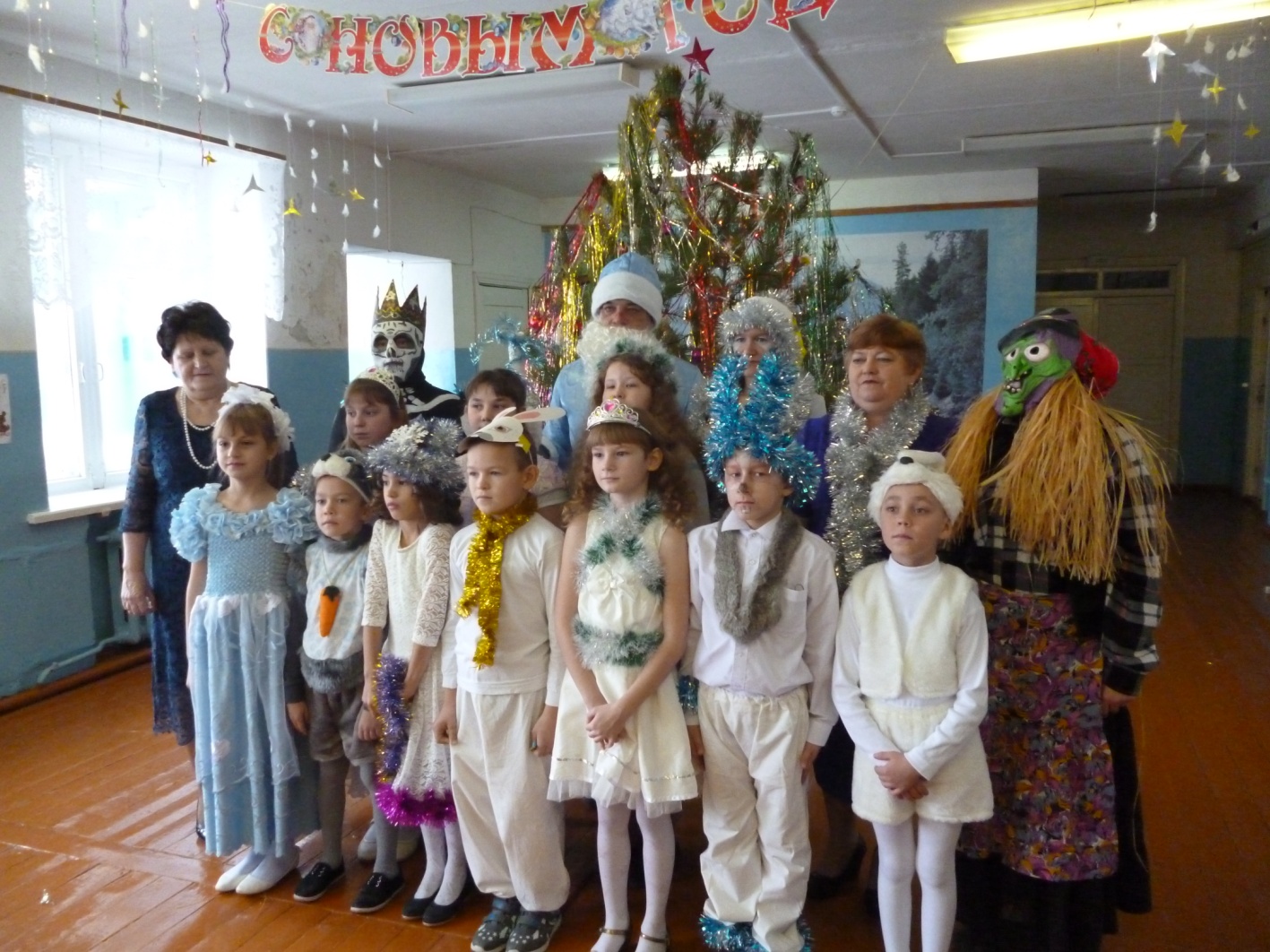 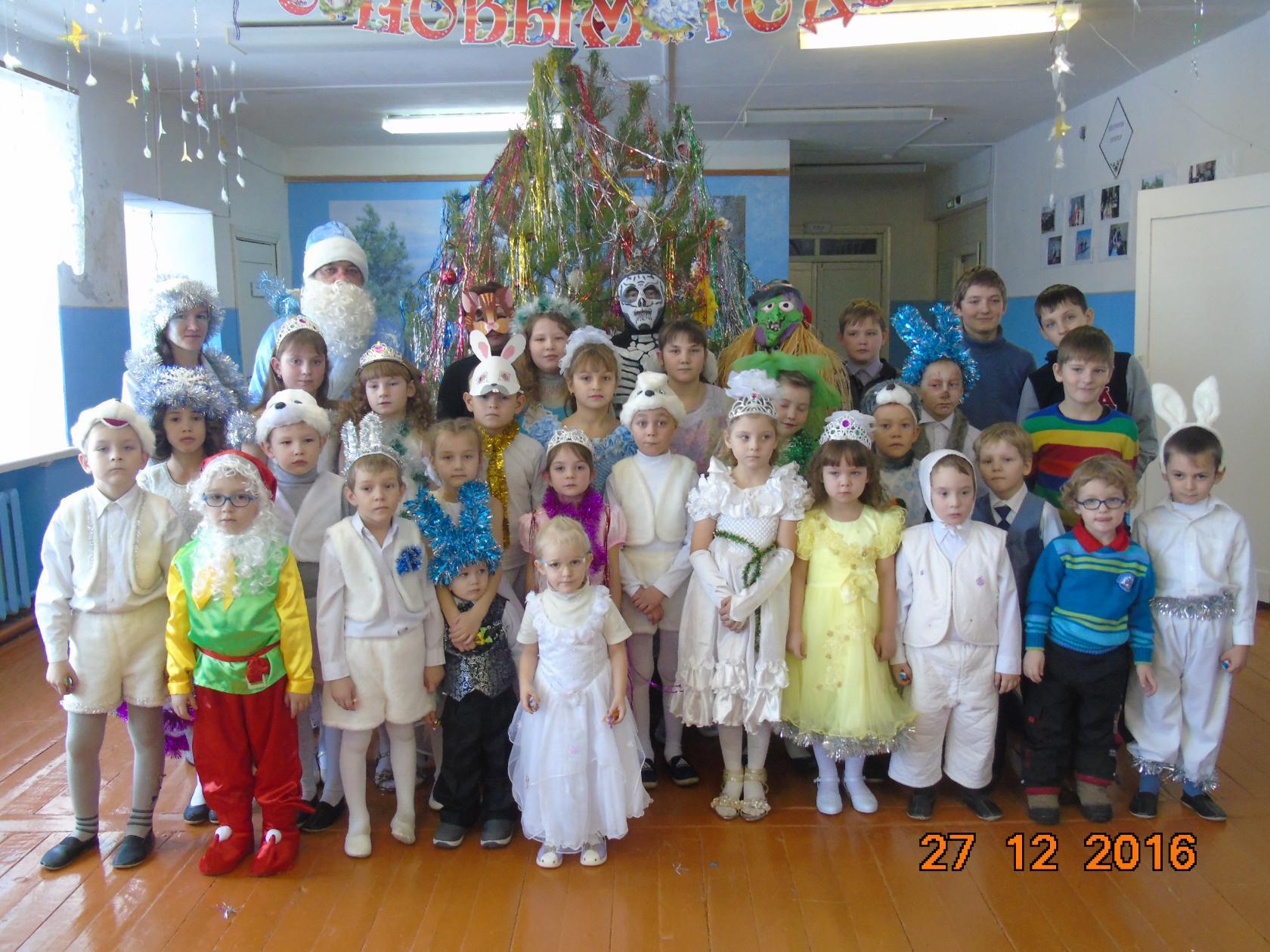 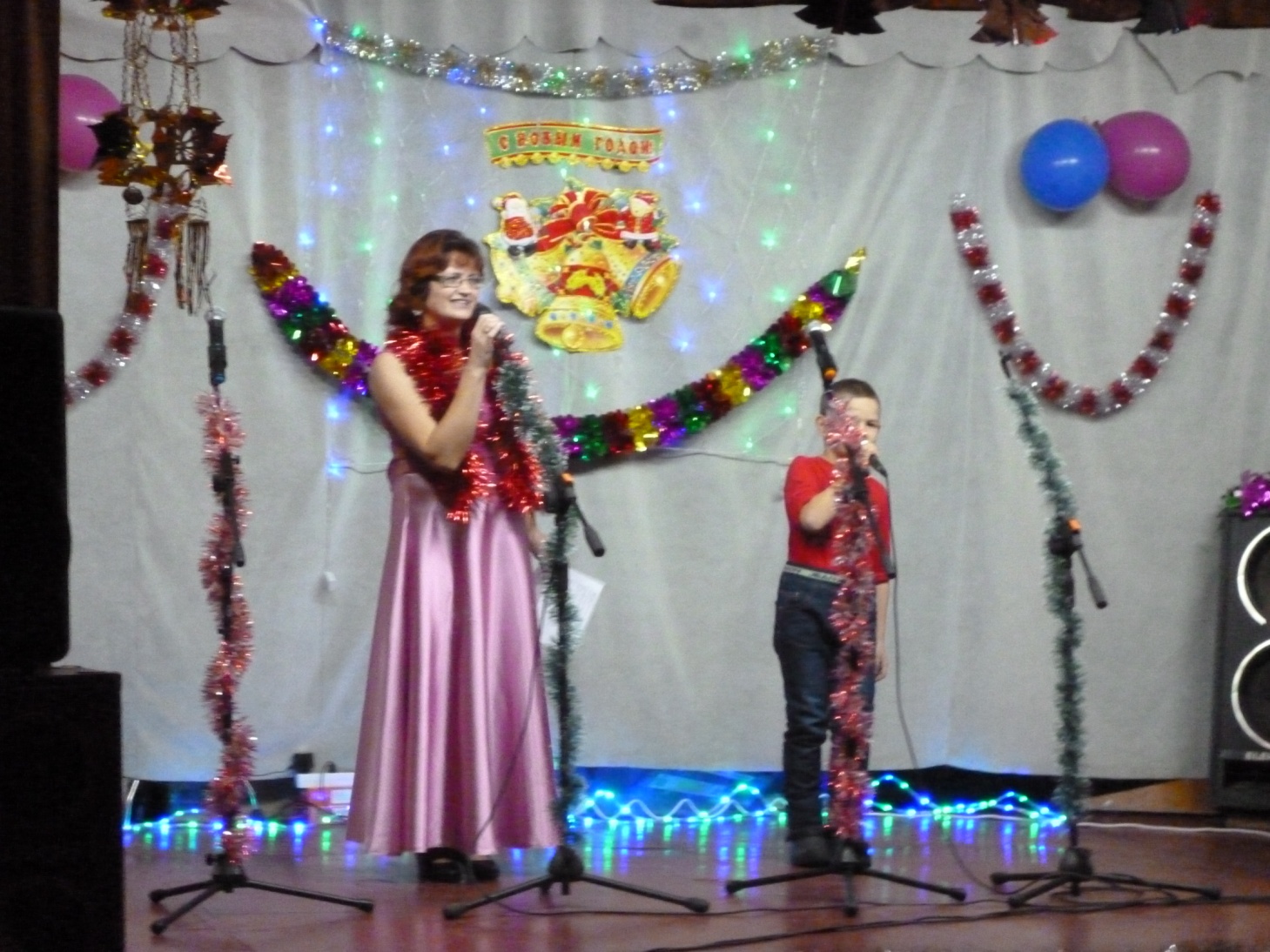 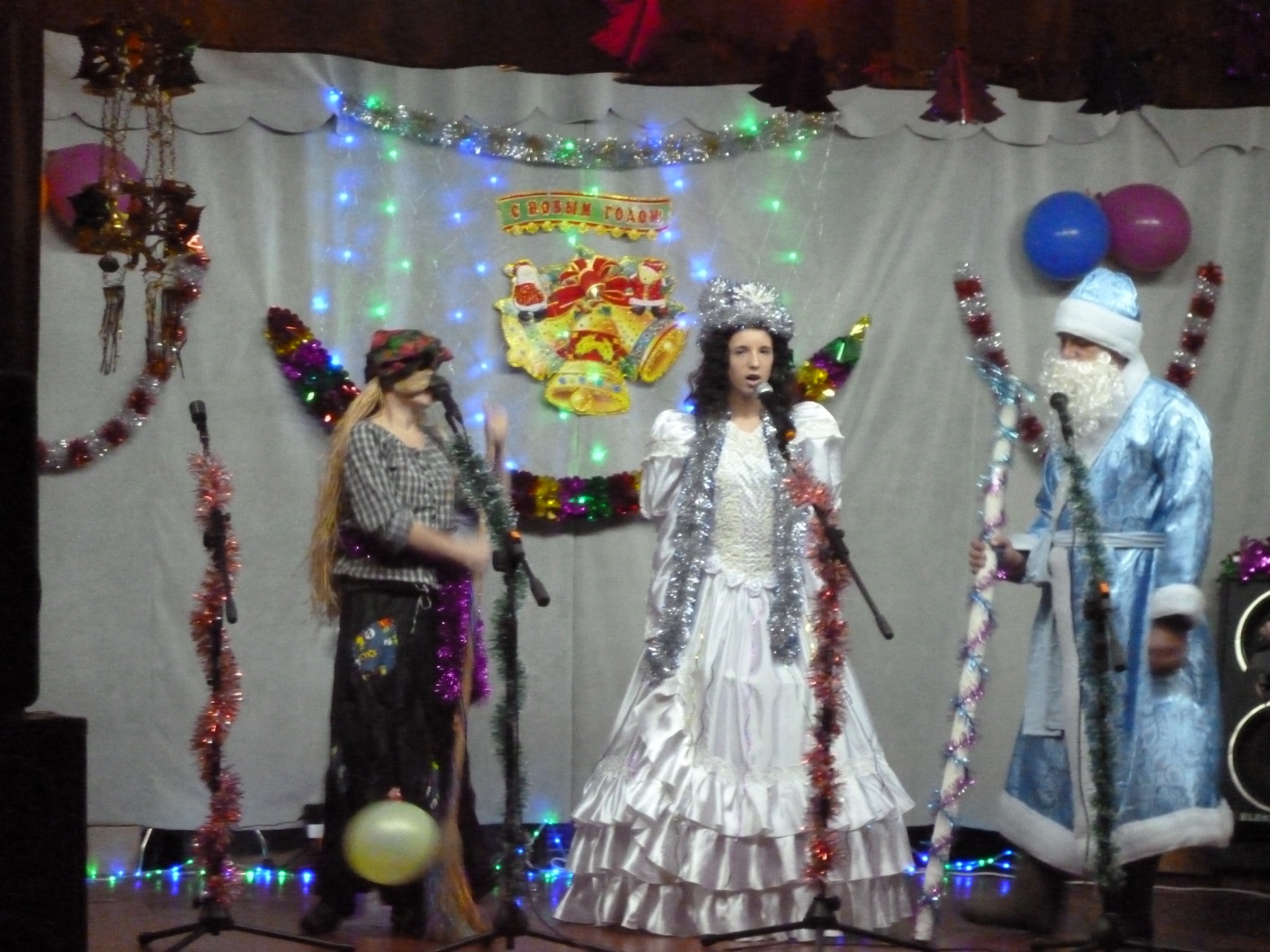 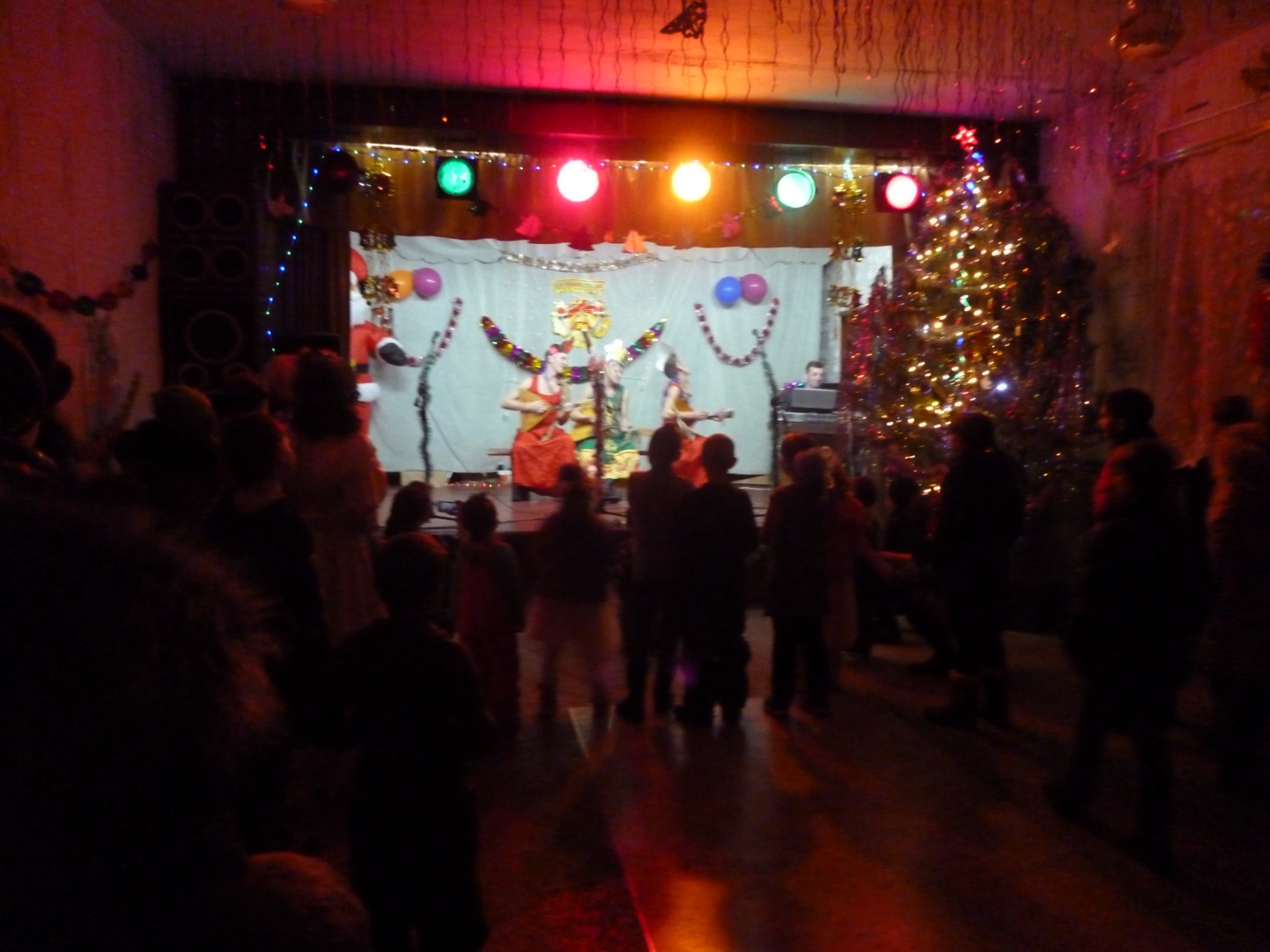 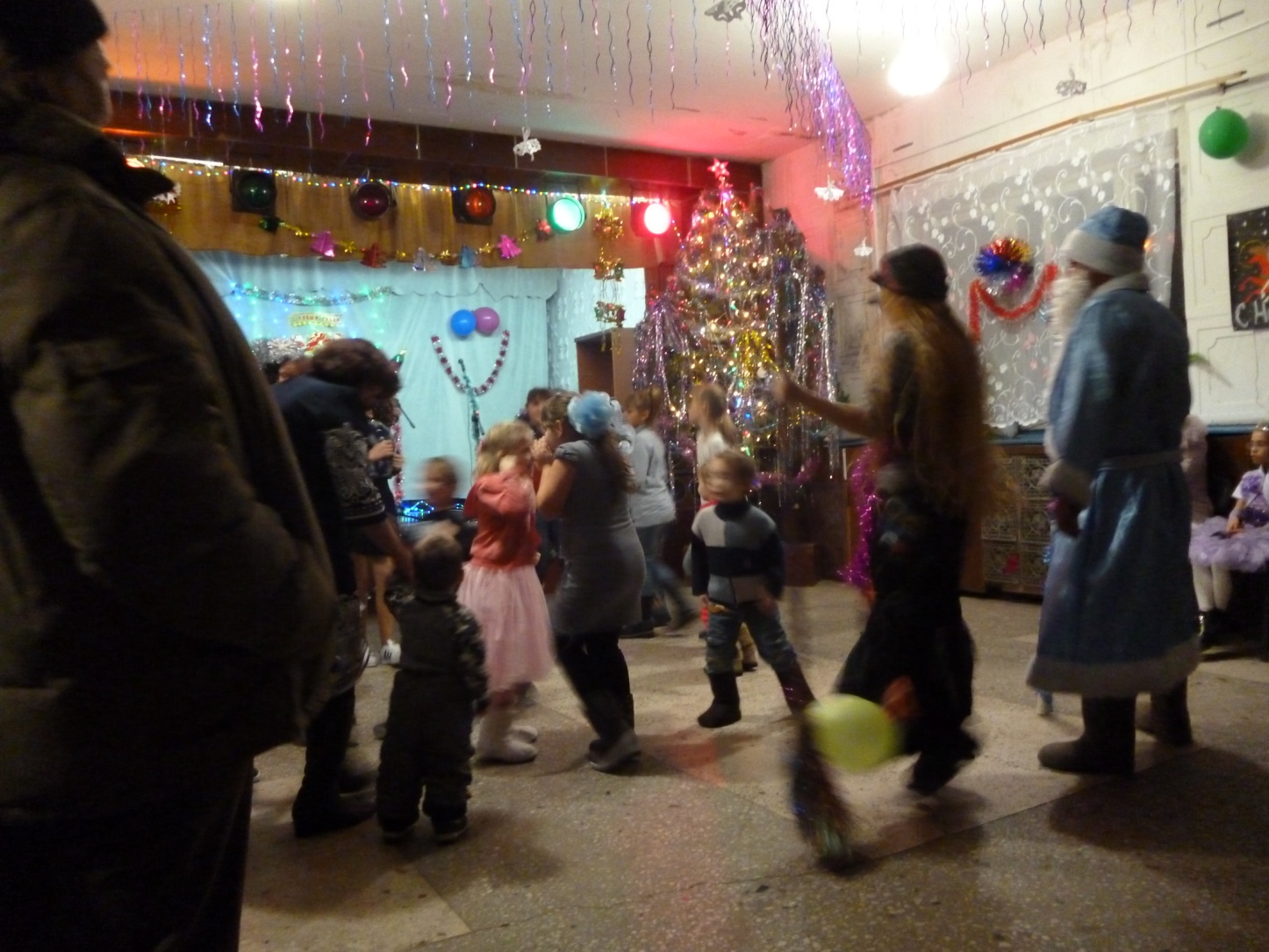 